お仲間になりませんか！NPO法人日野福祉の学校　私たちのできることは小さいのですが、ささやかな活動でも、参加した方や携わった方たちの生活が少しでも幸せに近づけたらいい！そんな思いの仲間のつどうところが日野福祉の学校です。一緒に活動の案を作ったり、講座の裏方になったり・・・そして何よりも心から打ち解けあえる友達になりましょう。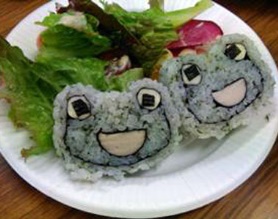 ・毎月1回、心配事など何でも話せる「気軽に語り合えるたまり場」があります。・年５回ほど、すぐにまたは将来に役立つ講座を開いています。・講座の後は、おいしい手料理やアルコールもある交流会が好評です。・会費　入会金1,000円　年会費2,000円（講座の都度参加費が必要です）　NPO法人日野福祉の学校は、デンマーク研修に参加した仲間が「デンマークのような幸せな社会をこの日本にもできたなら！」の思いで2006年発足しました。以来数々の医療・福祉講座やヘルパー養成講座を開いて、たくさんの皆さんと知り合い、友達になってきました。事務所　日野市多摩平一丁目2番26号シンデレラビル3階（不在の場合あり）電　話　042－586－4044　又は080－6537－5692（槇島）　FAX 042-586-0271E-mail　hinohuku@hotmail.com------------------------------------------------------　　NPO法人日野福祉の学校入会申込書    　　　　　　年　　月　　日氏名　　　　　　　　　　　　　住所　　　　　　　　　　　　　　　　　　携帯　　　　　　　　　　　　　E-mai　　　　　　　　　　　　　　　　　